WERKZAAMHEDEN AANLEG BLOEMENTUIN  V.V.A.   2022WERKZAAMHEDEN AANLEG BLOEMENTUIN  V.V.A.   2022WERKZAAMHEDEN AANLEG BLOEMENTUIN  V.V.A.   2022Verwijderen van leidingen en hydrantenVerwijderen van leidingen en hydrantenVerwijderen van leidingen en hydranten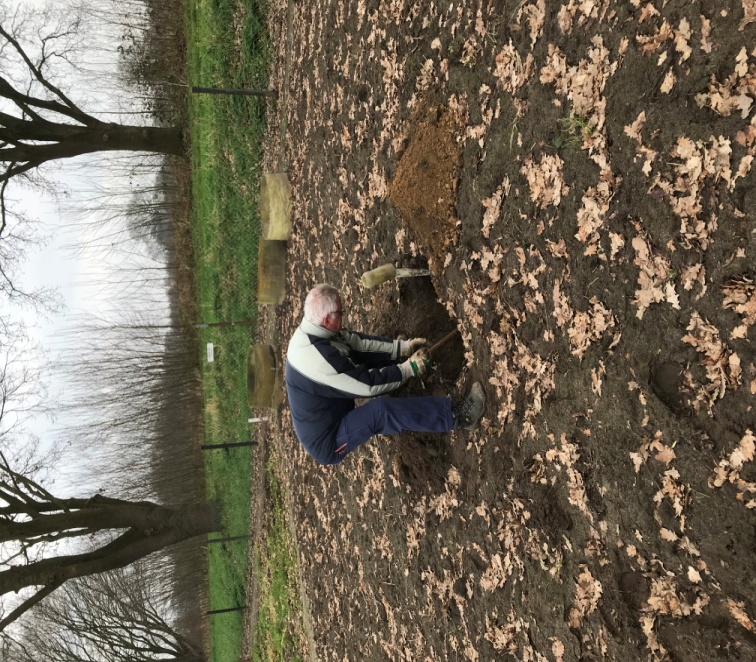 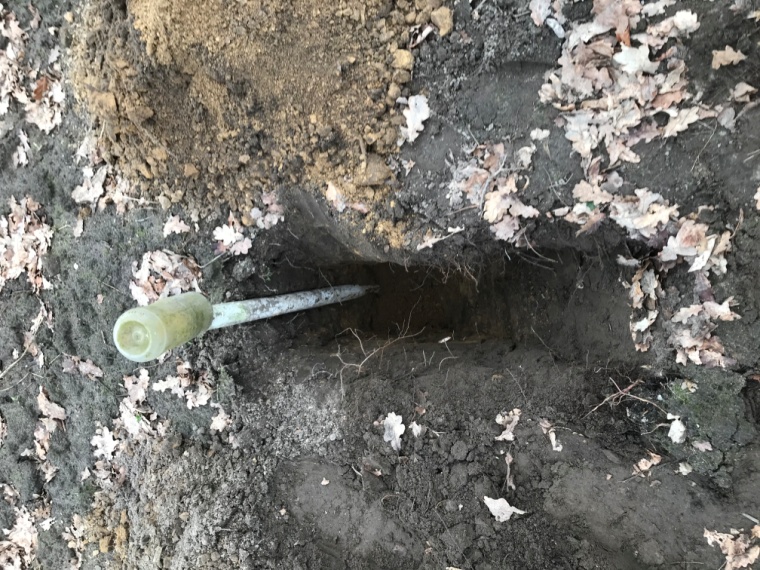 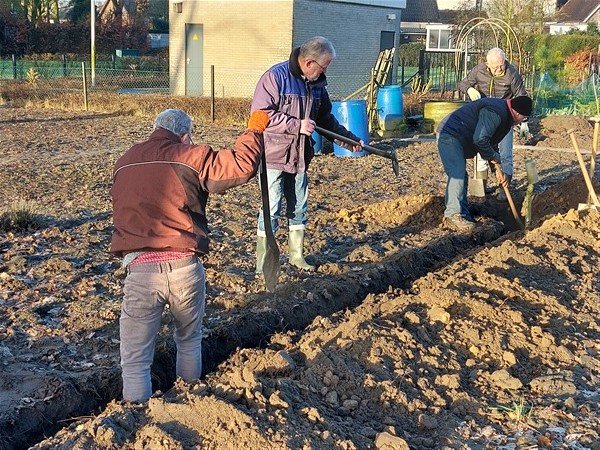 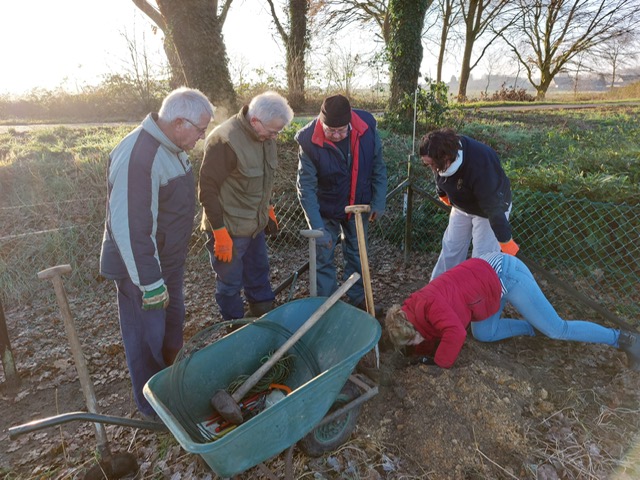 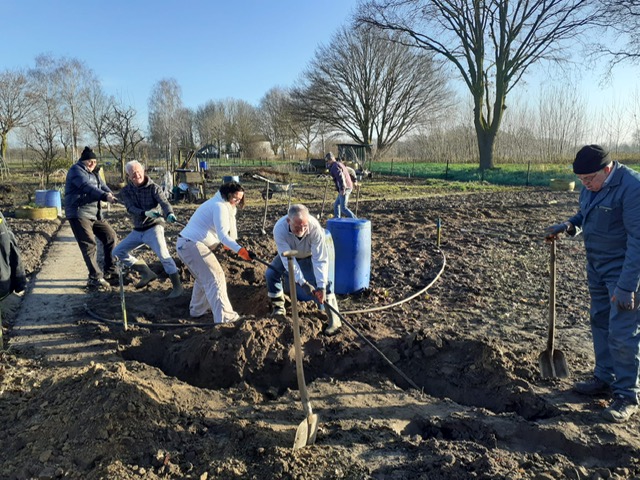 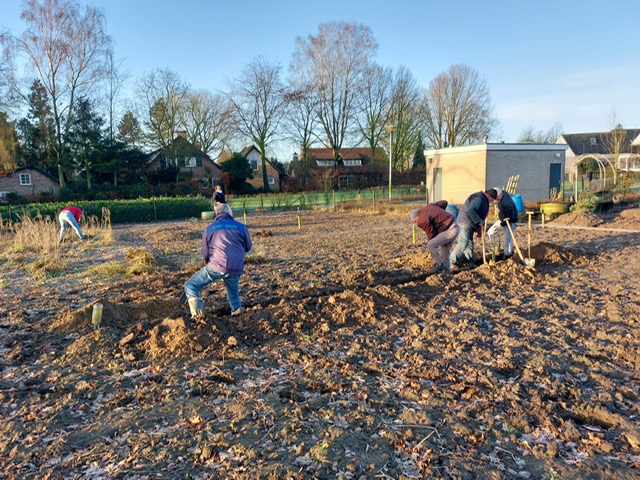 Verwijderen van stronkenVerwijderen van stronkenVerwijderen van stronken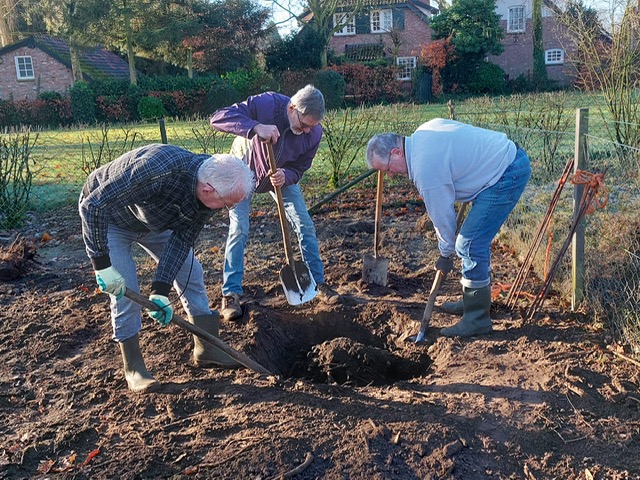 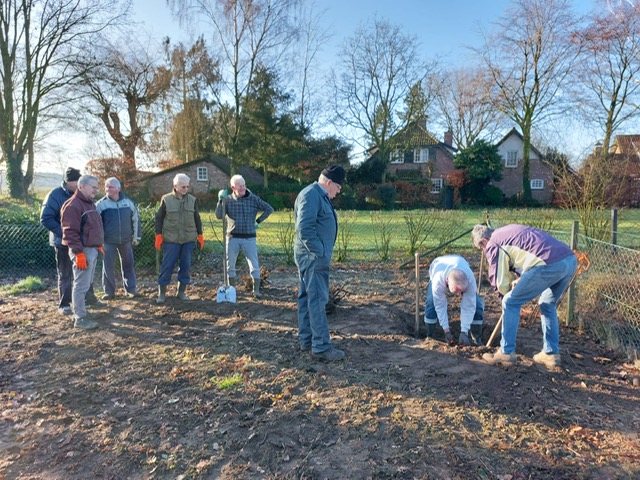 Toegang tot bloementuin plannenToegang tot bloementuin plannenToegang tot bloementuin plannen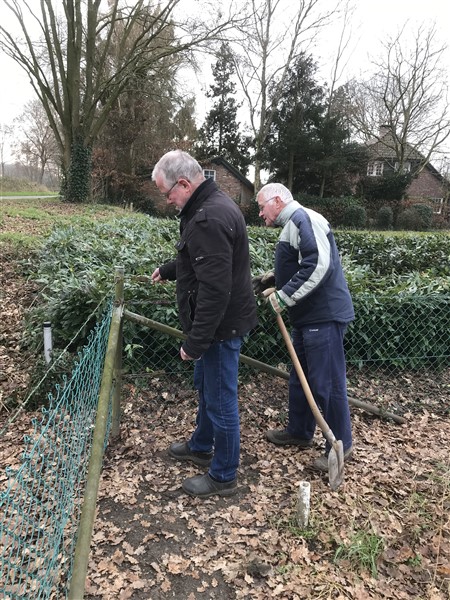 Frezen van de aan te leggen bloementuinFrezen van de aan te leggen bloementuinFrezen van de aan te leggen bloementuin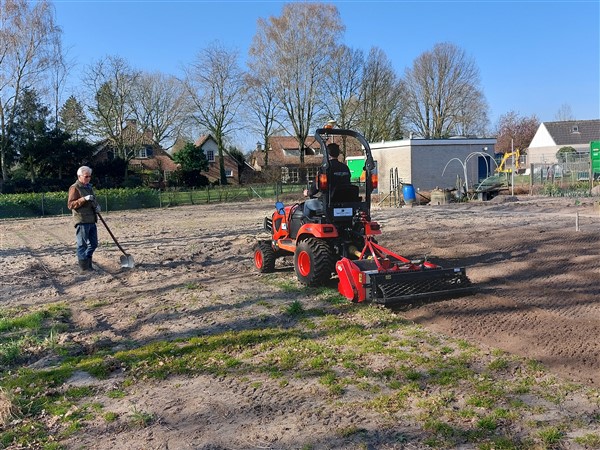 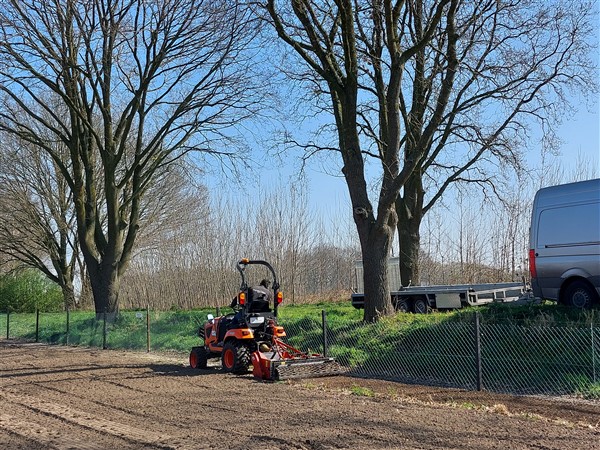 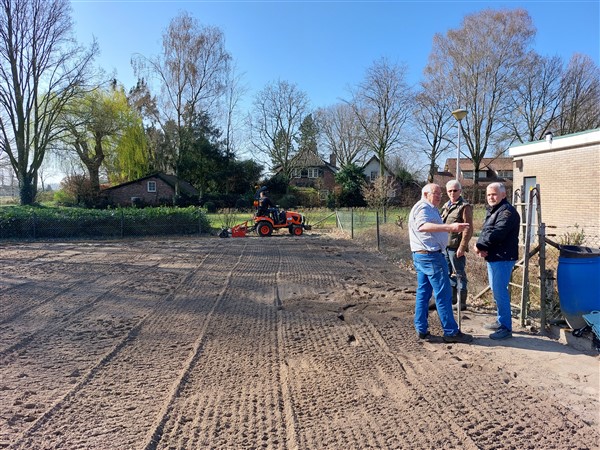 Paden uitzettenPaden uitzettenPaden uitzetten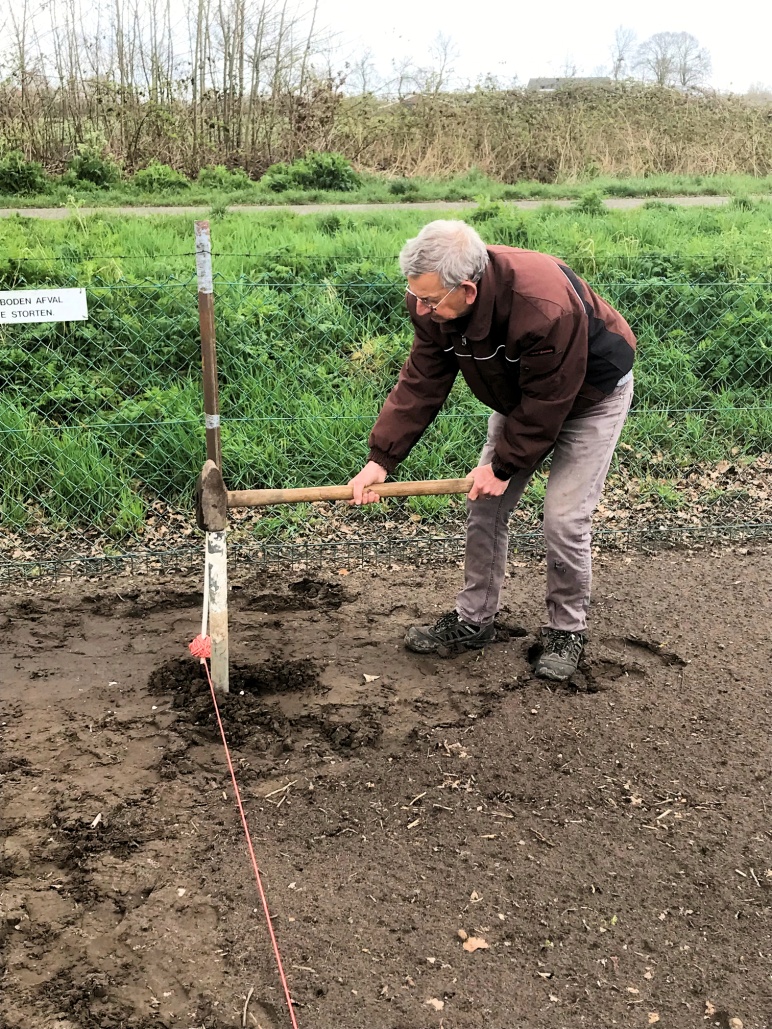 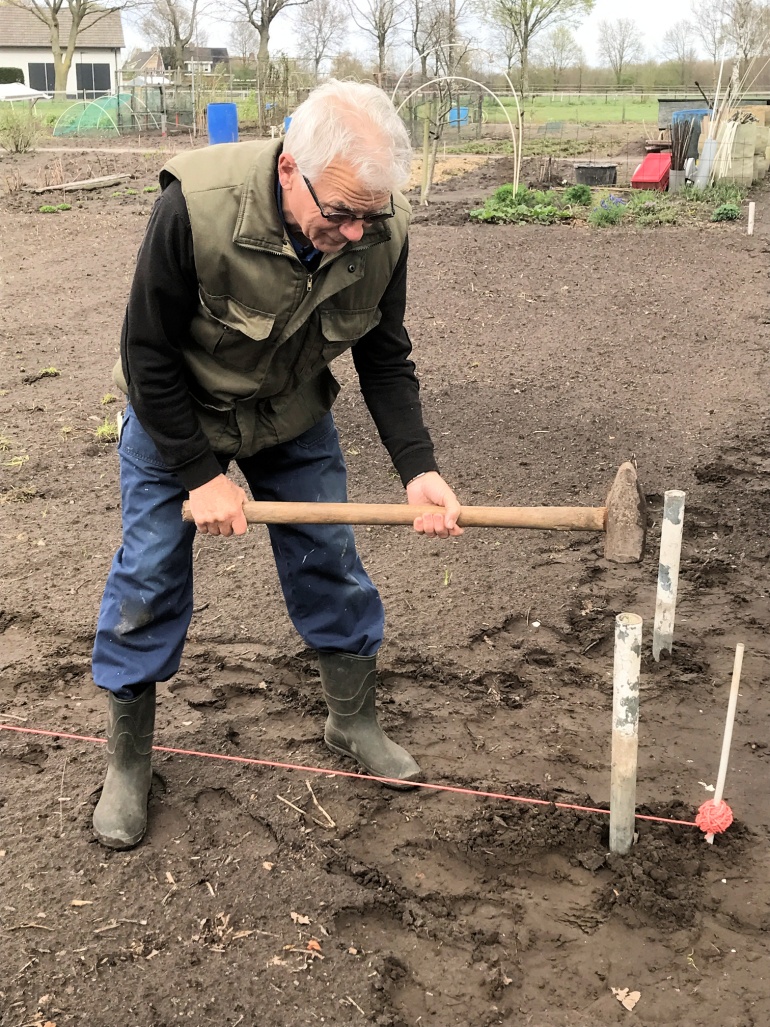 Klaarleggen bloementuin Steenveld Klaarleggen bloementuin Steenveld Klaarleggen bloementuin Steenveld 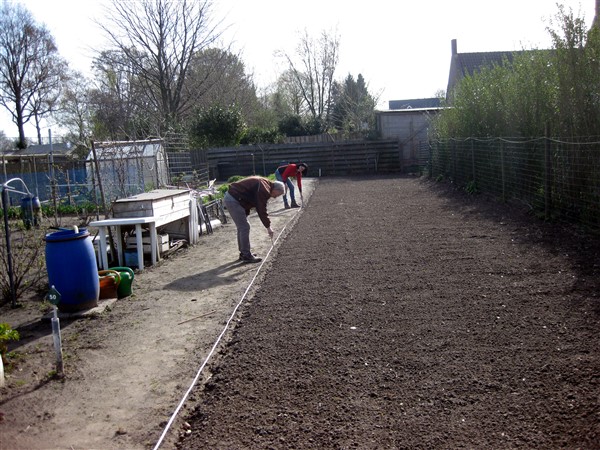 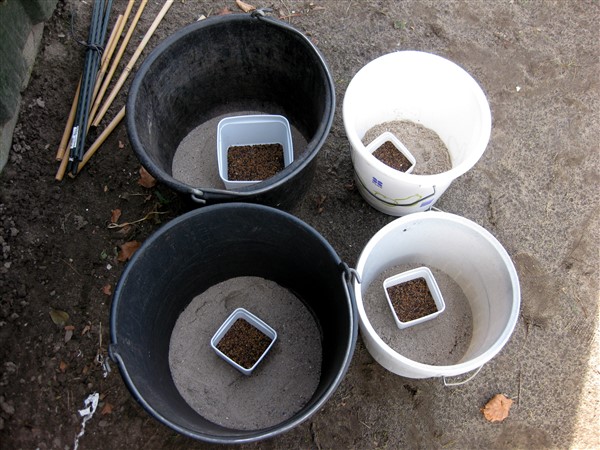 Inzaaien bloementuin SteenveldInzaaien bloementuin SteenveldInzaaien bloementuin Steenveld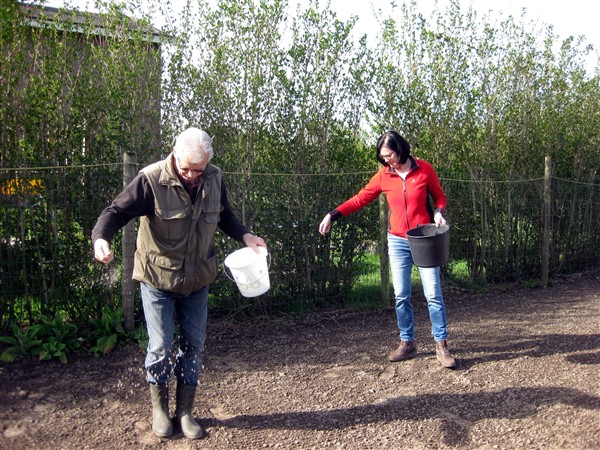 Aanrollen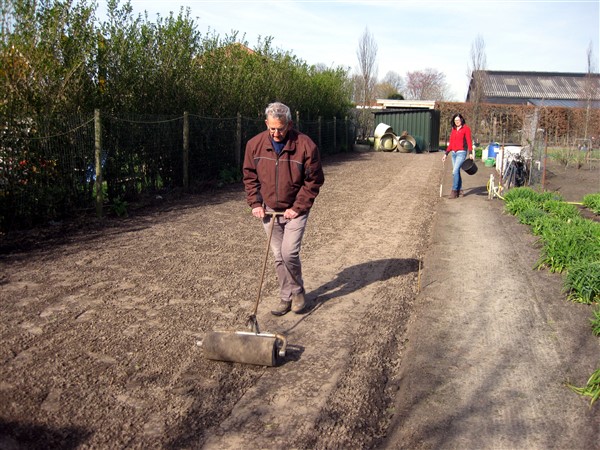 AanrollenAanrollenKlaarleggen bloementuin WouwersKlaarleggen bloementuin WouwersKlaarleggen bloementuin Wouwers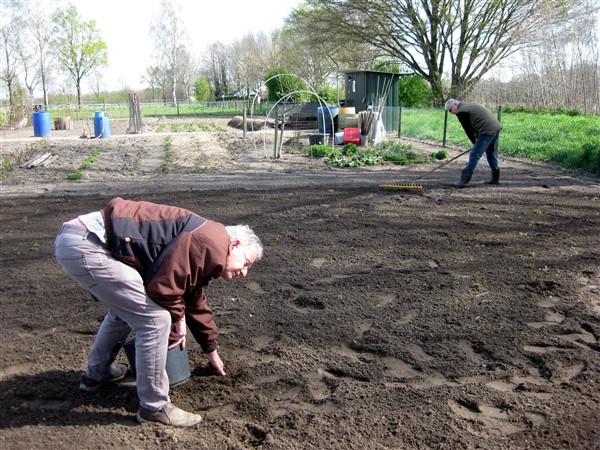 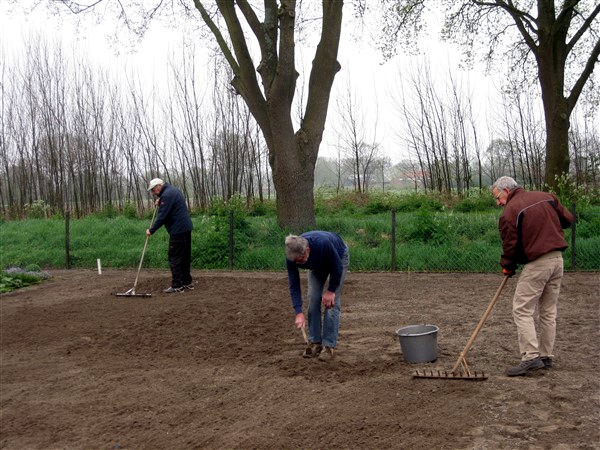 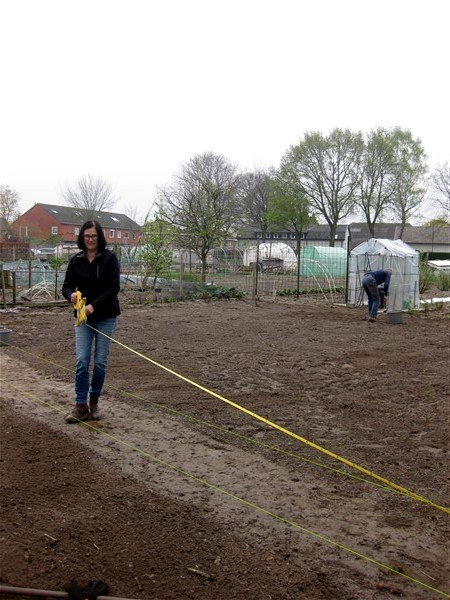 KoffietijdKoffietijdKoffietijd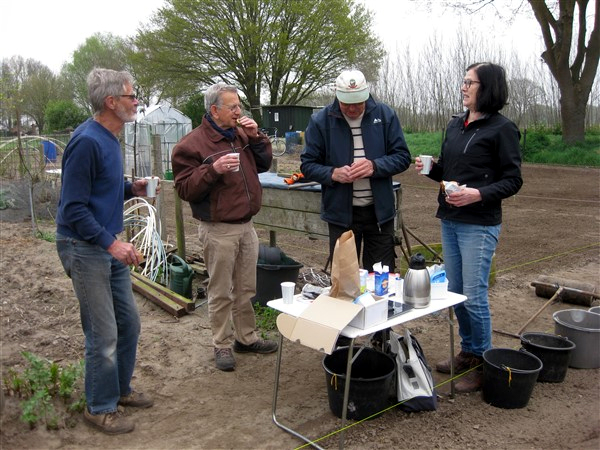 Inzaaien bloementuin WouwersInzaaien bloementuin WouwersInzaaien bloementuin Wouwers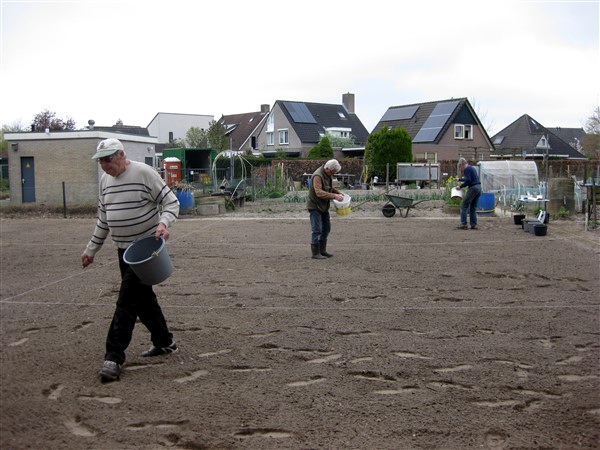 in vlakken verdeeldin vlakken verdeeldin vlakken verdeeld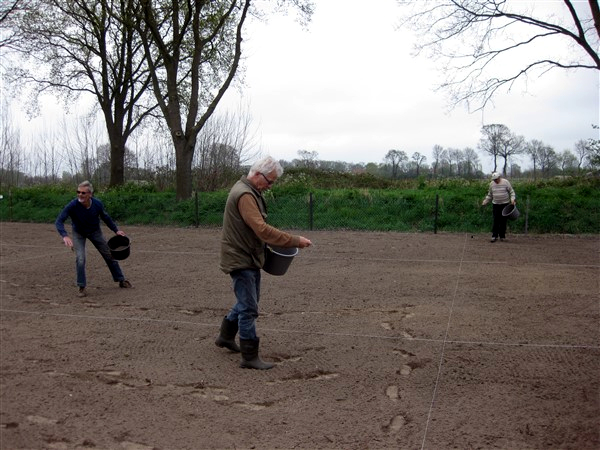 Bloemenzaad inharken en aanrollenBloemenzaad inharken en aanrollenBloemenzaad inharken en aanrollen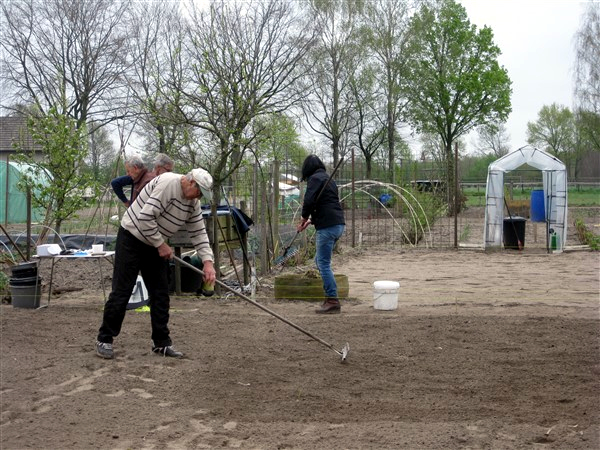 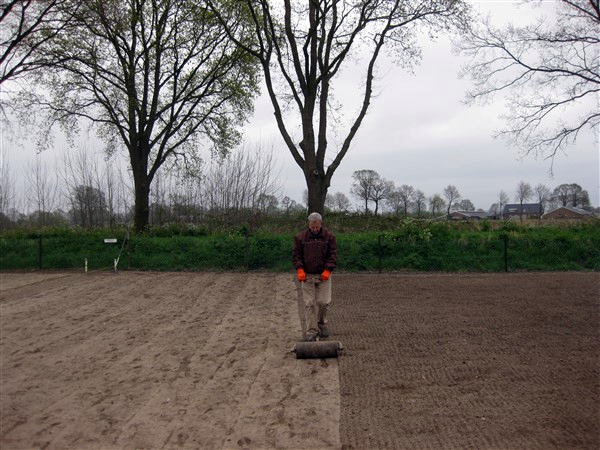 Besproeien ter bevordering van het kiemenBesproeien ter bevordering van het kiemenBesproeien ter bevordering van het kiemen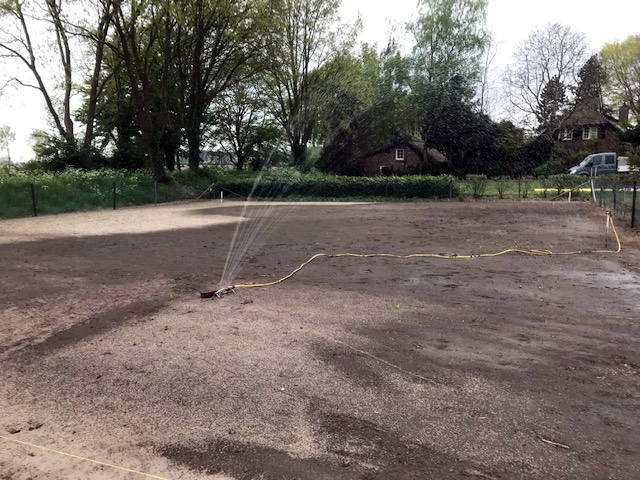 Plaatsing insectenhotelsPlaatsing insectenhotelsPlaatsing insectenhotels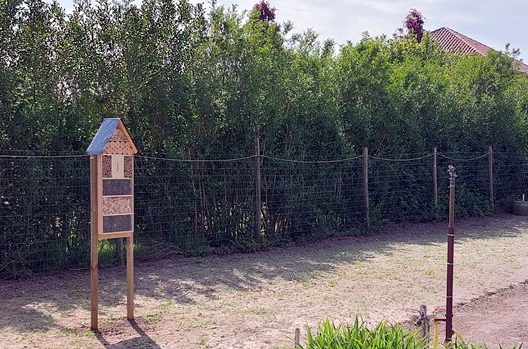 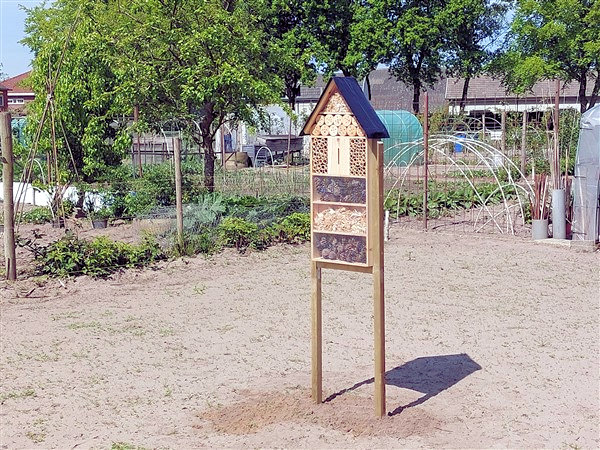 Wieden van wilde plantenWieden van wilde plantenWieden van wilde planten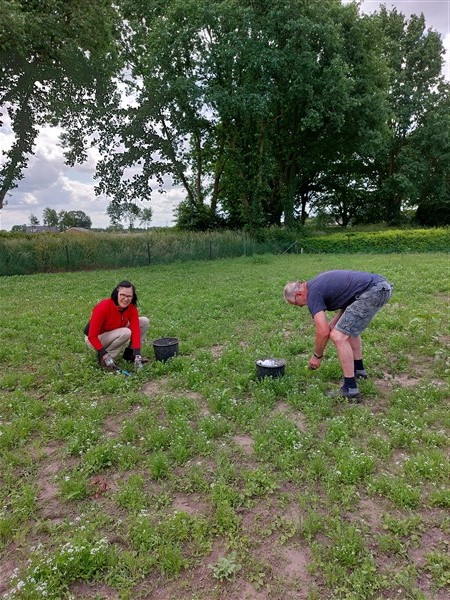 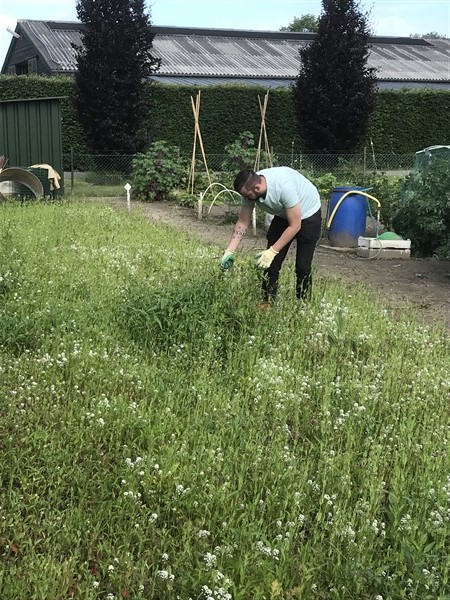 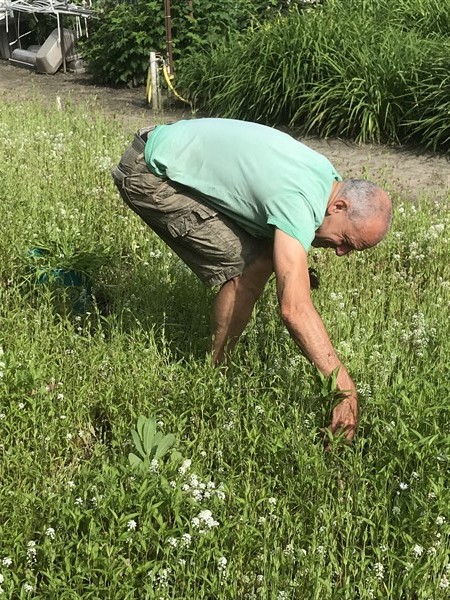 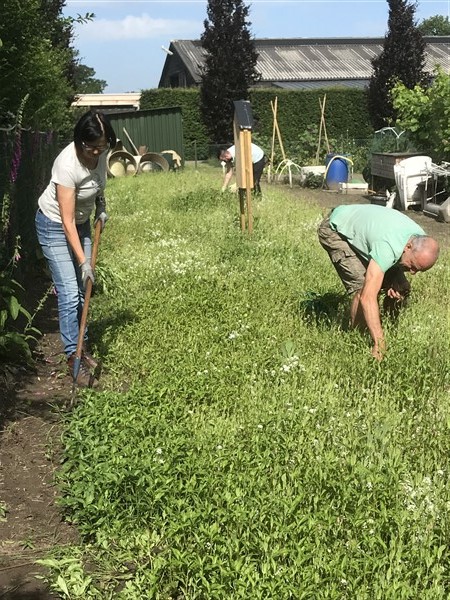 Na de witte bloeien de paarse bloemenNa de witte bloeien de paarse bloemenNa de witte bloeien de paarse bloemen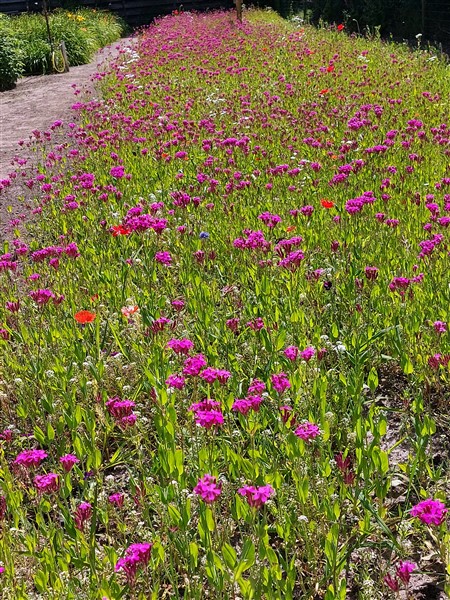 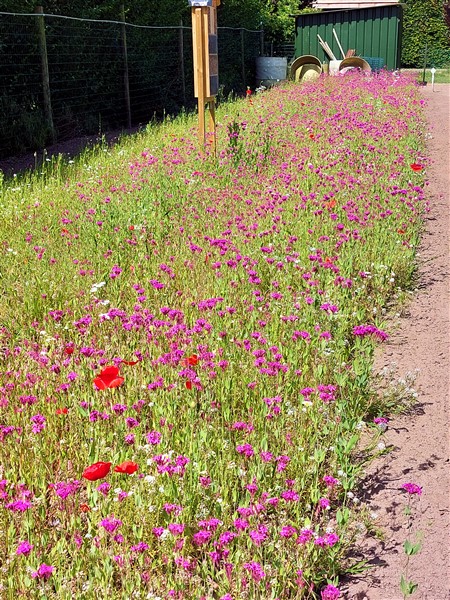 Fluitlint ter bescherming van bloemen tegen duivenFluitlint ter bescherming van bloemen tegen duivenFluitlint ter bescherming van bloemen tegen duiven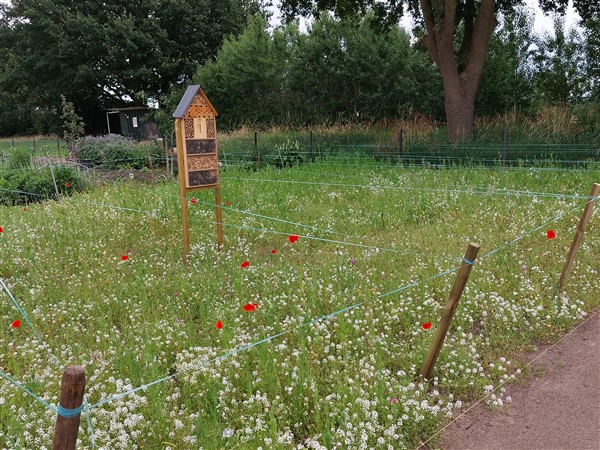 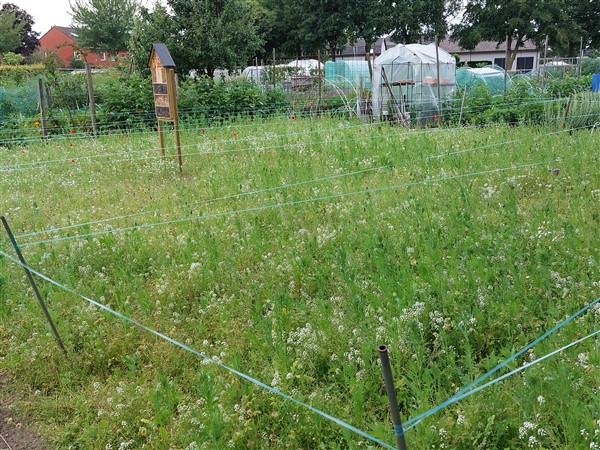 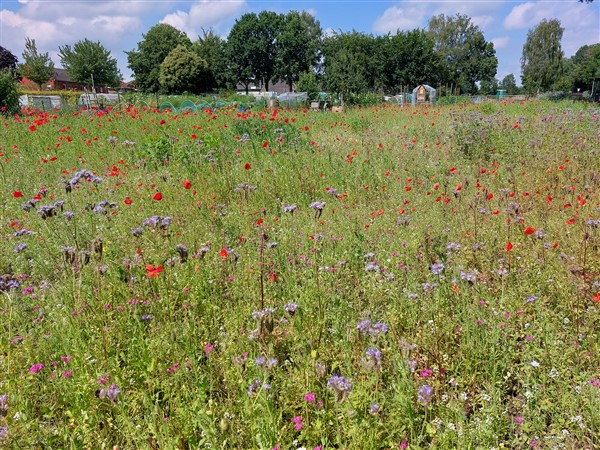 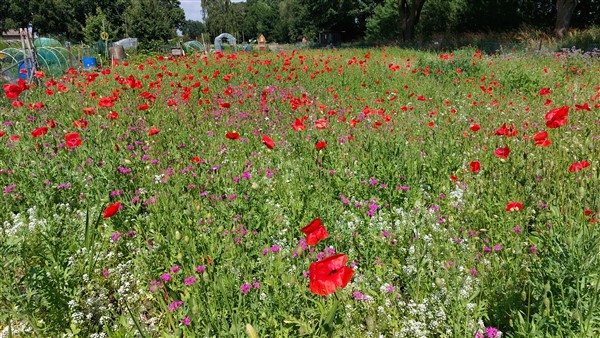 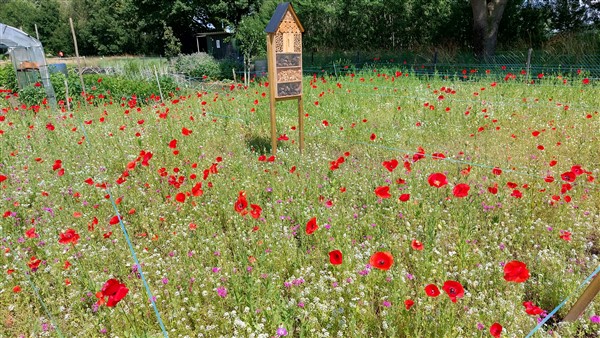 